		Therapy Referral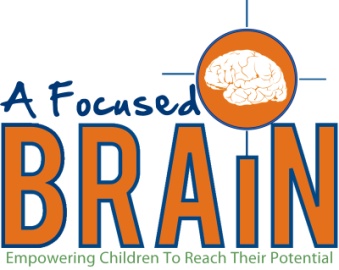 A Focused Brain7712 Old Canton Road - Suite BMadison, MS  39110Phone:  (601) 427-5775   Fax:  (601) 206-0668Patient Name: ____________________________________     DOB_____________________________Reason For Referral: (check One) 	□ Occupational Therapy	□ Physical Therapy	Treatment:  Evaluate and TreatFrequency:  3  times per week 	Duration:  6 monthsDiagnosis:  						           	ICD-10 Codes:______________________________________		___________________________________	______________________________________		_________________________________________________________________________		___________________________________Precautions:  ____________________________________________________________________________________________________________________________________________________________________________________Requested by:  ____________________________________, M.D     Request Date:  _____________________                             (Signature)		______________________________________	  Phone Number: _____________________                           (Print Name)		______________________________________		(NPI Number)